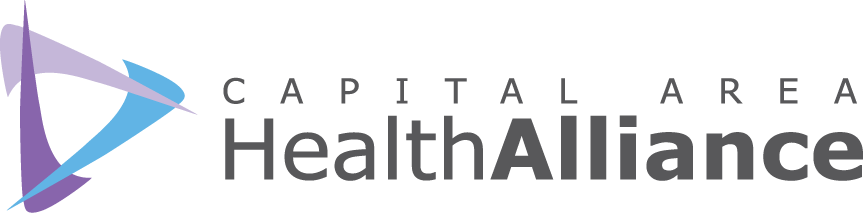 CACNN Exploratory Conversation – Part 2October 24, 2017 MINUTESAttendeesCarole Stacy Heather Kalso, Hospice of LansingJan Urban-Lurain, Spectra Data and ResearchJeanette Klemczak, Healthcare ConsultantJudy Wernert, Tri-County Office on AgingKathy Forrest, MSU-CONKathy Hollister, CAHAMary Machowicz, ICHDMichelle Milam, Ingham Health Plan Corp.Denise Ferrell, MSU-CONShari CarsonMargie Clark, LCCTiffany Friar, HGB Memorial HospitalBrianna Sosebee, CAHA - recorderWelcomeKathy Forrest, Interim Chair, welcomed attendees.  Attendees were given the opportunity to introduce themselves. An overview of the September meeting was provided.Facilitated Conversation:  Developing the CACNN Roadmap – Jan Urban-LurainCACNN purpose/value statement: Building relationships between academic and healthcare organizations to collaboratively address issues in nursing in the Capital Area. What part of this statement resonates with you?Networking/relationshipsMissing pieces:  individual nurses (advocacy), support for nursesNeed to address disconnect; close the gap with preparation Reorient framework; begin statement with call to actionDoes it represent sufficient value to your organization?High quality nurses (preparation) matter to organizationsCollaboration is keyWhat else needs to be addressed?Educational resource; continuing educationBe currentGoing beyond ‘silos’Common communication; access to informationReplace ‘relationships’ with ‘action alliance’Issues/Interests:  In the next 1.0 to 1.5 years, what are the interests and issues that matter and need to be addressed?  What matters now and later on?Attendees reviewed a list of 25 overarching nursing issues that were discussed at last month’s meeting.  Clarifications were given on:#8.  Educating nurses for a system that doesn’t exist (what’s happening in        practice is different from what’s being taught) #14. Assisting with each other’s challenges (collaboration between         nurses)#20. Inspiring RNs with nursing culture (restoring passion for nursing)Additions/changes to the list:#3.    Organized preparation of nursing leaders/leadership#26.  Need for more robust academic institution collaboration#27.  Reducing barriers to learning about and connecting with different            areas of practice. Attendees were asked to identify the 3 most important issues to them from the list, and place these issues in the “Immediate Outcome” (1.0-1.5 years) category or “Later On” (greater than 1.5 years) category. The top 3 outcomes/impacts this group wants CACNN to focus on are: (all were from the Immediate Outcome category)#8.  Educating nurses for a system that doesn’t exist (5)#13.Coordination across continuum of care (4)#3.  Organized preparation of nursing leaders/leadership (2)#4.  Understand community population needs/aging in place (2)#17. Demonstrating value of nursing (2)#25. Bring educational opportunities to nurses (2)   Other issues receiving votes in the Immediate Outcome category:#2.   Recruitment/retention (1)#18. Reform the nursing culture; recreating culture that nursing is about         people not money (1)#19. Restoring passion for nursing (1)#23. Keep nurses & nursing students safe (1)#26. Need for more robust academic institution collaboration (1)#27. Reducing barriers to learning about and connecting with different          areas of practice (1)Receiving votes in the Later On category:#1. Nurses are burning out (1)Next StepsKathy Forrest asked for 3-5 individuals interested in beginning to develop action plans for immediate items.  This brainstorming session would be held for 1.5 hours during the week of November 6-10. Carol, Shari and Judy indicated their desire to participate; others can contact Kathy if they are interested.  